Record of professional learning The purpose of this professional learning is to create an opportunity for teachers and staff to view and discuss information provided on inclusive practice and how this relates to the Queensland kindergarten learning guideline (QKLG).It is recommended that you allocate approximately 30 minutes to view and reflect on this audiovisual segment and respond to questions.ReflectionView the audiovisual segment, ‘What is inclusive practice?’Read about inclusive practice in the QKLG. You can review the definition of inclusive practice on page 7. Examples of inclusive practices are woven through the document, for example, pages 65 and 67. Use the questions below to reflect on your practice in relation to the audiovisual segment and QKLG content.Queensland kindergarten learning guideline Professional development | Resources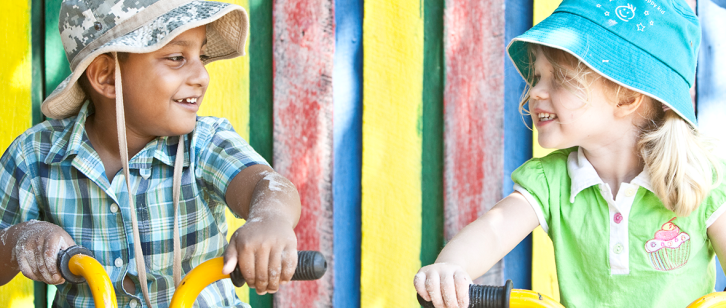 DateName and signature of teacherDateName and signature of directorHow is the first point of contact with your service inclusive?Who do you think has responsibility for inclusive practice and why?What happens in your service to ensure all children are provided with learning opportunities 
and resources that support their needs? How might you recognise and celebrate difference?